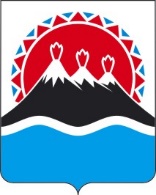 П О С Т А Н О В Л Е Н И Е
ПРАВИТЕЛЬСТВА КАМЧАТСКОГО КРАЯ             г. Петропавловск-КамчатскийПОСТАНОВЛЯЮ:1. Внести в постановление Правительства Камчатского края от 15.02.2011 № 72-П «О комиссии при Правительстве Камчатского края по соблюдению требований к служебному поведению государственных гражданских служащих Камчатского края и урегулированию конфликта интересов» следующие изменения: 1) в приложении 1 наименование должности Меркулова Евгения Сергеевича изложить в следующей редакции:«Министр социального развития и труда Камчатского края»;2) в приложении 2:а) в части 1 после слов «высшим должностным лицом Камчатского края» дополнить словами «, Председателем Правительства - Первым вице-губерна-тором Камчатского края»;б) в части 13:после слов «высшего должностного лица Камчатского края,» дополнить словами «Председателя Правительства - Первого вице-губернатора Камчатc-кого края,»; слова «на ему» заменить на слово «им»;в) в части 18 слова «высшему должностному лицу Камчатского края,» заменить словами «высшему должностному лицу Камчатского края в отношении гражданских служащих, указанных в пунктах 1 и 2 части 1 постановления Губернатора Камчатского края от 29.11.2019 № 92 «Об осуществлении полномочий представителя нанимателя от имени Камчатского края» (далее – постановление Губернатора) либо Председателю Правительства - Первому вице-губернатору Камчатского края в отношении гражданских служащих, указанных в пунктах 1, 2, 3 части 3 постановления Губернатора»;г) в части 19 после слов «высшего должностного лица Камчатского края» дополнить словами «либо Председателя Правительства - Первого вице-губернатора Камчатского края»;д) в части 20 после слов «высшему должностному лицу Камчатского края» дополнить словами «либо Председателю Правительства - Первому вице-губернатору Камчатского края».2. Настоящее постановление вступает в силу через 10 дней после дня его официального опубликования.Пояснительная запискак проекту постановления Правительства Камчатского края  	Настоящий проект постановления Правительства Камчатского края разработан в связи с утверждением постановления Губернатора Камчатского края от 29.11.2019 № 92 «Об осуществлении полномочий представителя нанимателя от имени Камчатского края» в целях рассмотрения вопросов, связанных с соблюдением требований к служебному поведению и (или) урегулированию конфликта интересов в отношении государственных гражданских служащих Камчатского края в исполнительных органах государственной власти Камчатского края.Для реализации настоящего проекта постановления Правительства Камчатского края дополнительных средств краевого бюджета не потребуется.Проект постановления Губернатора Камчатского края 14.02.2020 размещен до 25.02.2020 на Едином портале проведения независимой антикоррупционной экспертизы и общественного обсуждения проектов нормативных правовых актов Камчатского края.Проект постановления не подлежит оценке регулирующего воздействия в соответствии с постановлением Правительства Камчатского края от 06.06.2013 № 233-П «Об утверждении Порядка проведения оценки регулирующего воздействия проектов нормативных правовых актов Камчатского края и экспертизы нормативных правовых актов Камчатского края».№О внесении изменений в 
постановление Правительства Камчатского края от 15.02.2011 
№ 72-П «О комиссии при Правительстве Камчатского края по соблюдению требований к служебному поведению государственных гражданских служащих Камчатского края и урегулированию конфликта интересов»Председатель Правительства – первый вице-губернатор Камчатского края                                                                                         Р.В. Василевский